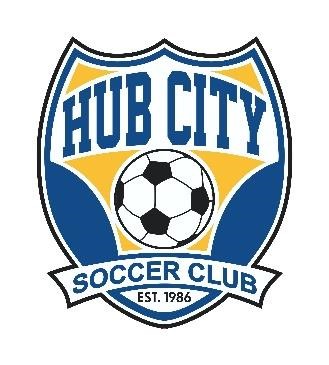 Board of Directors Meeting Agenda for December 6th, 2022 – 7:00pm Call Meeting to Order/Roll Call: Tom Hilsendeger, Dana Stillman, Laura Stockert, Jared Fischbach, Kelsie Roberts, Jeff Sahli, Elizabeth Hahler, Kari ZimneyVisitors: N/AApproval of Previous MinutesPresident’s Report (Tom): We are still working on getting a storage unit for the golf carts and other soccer equipmentTreasurer’s Report (Tom): 2021 taxes have been completedExecutive Director Report (Dana): Youth rec is ready to go; we have confirmed two additional competitive coaches; still working on getting a hot spot for the concession standsDirector of Coaching Report (Merle): N/AVice President – Competitive (Laura):  Dana is working on a Top Soccer flyer and the option to rename this was discussedVice President – Recreational: N/ACommunications Director Report (Jared):  Discussed the positive outcome of winter clinicsReferee Report (Tom): N/ASponsorship Report:  N/AFundraising Report (Elizabeth):  Possible split pot for the winter tournamentTournament Report: N/ARecording Secretary (Kari): N/AEquipment Manager (Jeff):  Nets will go up in the next two weeks at Matchbox; all new goals that were ordered have arrived; Tom is pricing out team folding benches for the winter seasonOld Business:  Possible training opportunities for coachesNew Business: N/ANext Meeting:  TBD